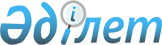 Об установлении ставок земельного налога
					
			Утративший силу
			
			
		
					Решение маслихата города Текели Алматинской области от 15 декабря 2011 года N 39-305. Зарегистрировано Управлением юстиции города Текели Департамента юстиции Алматинской области 13 января 2012 года N 2-3-101. Утратило силу решением маслихата города Текели Алматинской области от 13 мая 2013 года N 14-91      Сноска. Утратило силу решением маслихата города Текели Алматинской области от 13.05.2013 N 14-91.

      Примечание РЦПИ:

      В тексте сохранена авторская орфография и пунктуация.       

В соответствии со статьями 381, 382, 386 Кодекса Республики Казахстан "О налогах и других обязательных платежах в бюджет" (Налоговый Кодекс) от 10 декабря 2008 года, Текелийский городской маслихат РЕШИЛ:



      1.аУстановить ставки земельного налога по городу Текели и поселку Рудничный на 2012 год согласно приложения.



      2.6Признать утратившим силу решение Текелийского городского маслихата "Об установлении ставок земельного налога" от 3 декабря 2010 года № 26-196 (зарегистрировано в управлении Юстиции города Текели в государственном Реестре нормативных правовых актов 29 декабря 2010 года за номером 2-3-85, опубликовано в газете "Текелі тынысы" 7 января 2011 года за номером 1).



      3.аКонтроль за исполнением настоящего решения возложить на постоянную комиссию городского маслихата по вопросам бюджета и экономики (председатель Нестеров Константин Михайлович).



      4.аНастоящее решение вводится в действие с 01 января 2012 года.      Секретарь маслихата, председатель

      очередной XLI сессии IV созыва

      Текелийского городского маслихата          Н. Калиновский      СОГЛАСОВАНО:      Начальник государственного

      учреждения "Налоговый

      комитет по городу Текели"                  Илимжанова Зайда Абдыманановна

      15 декабря 2011 года      СОГЛАСОВАНО:      Начальник государственного

      учреждения "Отдел земельных

      отношений по городу Текели"                Есболатов Болат Буркитбаевич

      15 декабря 2011 года

Приложение к решению Текелийского

городского маслихата от 15 декабря

2011 года № 39-305 "Об установлении

ставок земельного налога" 

Ставки земельного налога на 2012 год

по городу Текели и поселку Рудничный
					© 2012. РГП на ПХВ «Институт законодательства и правовой информации Республики Казахстан» Министерства юстиции Республики Казахстан
				(в тенге, с одного квадратного метра площади)(в тенге, с одного квадратного метра площади)(в тенге, с одного квадратного метра площади)(в тенге, с одного квадратного метра площади)№Целевое назначение земельгород

Текелипоселок

Рудничный1Ставки налога на землю населенных пунктов за исключениям земель занятых жилищным фондам, в том числе строениями и сооружениями при нем6,750,962Ставки налога на землю занятых жилищным фондам, в том числе строениями и сооружениями при нем0,390,133Ставки налога на придомовые земельные участки при площади до 1000 квадратных метров0,200,204Ставки налога на придомовые земельные участки превышающие 1000 квадратных метров.0,200,205Ставки налога на земельные участки, выделенные под автостоянки, автозаправочные станции и казино67,59,6